SHAHEED BENAZIR BHUTTO UNIVERSITYFACULTYAPPLICATION FORMInstructions:Please fill in each relevant category clearly and completelyThe application form should be duly completed, and signed by the applicantAttested copies of testimonials should be submitted with the applicationPersons already in employment should submit their application forms through proper Channel along-with NOC issued by the competent authorityIncomplete application forms and those received after the due date will not be entertained Use additional sheets, if requiredPERSONAL INFORMATION:Qualification:(ATTACH all educational testimonials i.e Certificates / Degrees & Transcript / DMCs from Matric up to required qualification)Distinction (If any) i.e Gold-Medal, Silver & Bronze: (Please attach distinction certificate)Additional relevant Higher Qualification:(Please attach all educational testimonials i.e Degrees, Transcript / DMCs over and above the required qualification)Experience:Nat./Int. Recognition :(Award/Medal/ Honor/ Professional Affiliation)Research and Publications:Research Projects: list of Completed projects as principal investigator(MS/MPHIL & Ph.d) Supervision Completed:NAT./INT Training / Certification (If any)FOR OFFICE USE ONLYRECOMMENDATIONS OF THE SCRUTINY COMMITTEEPLEASE TICK THE RELEVANTThe candidate is Eligible: _________________     OR 	Not Eligible: ________________________IF THE CANDIDATE IS NOT ELIGIBLE PLEASE STATE THE REASONS___________________________________________________________________________________________________________________________________________________________________________________________________________________________________________________________________________Name of Evaluator:1	Name.____________________________________________Signature_________________________2	Name.____________________________________________Signature_________________________3	Name.____________________________________________Signature_________________________Concerned Dean/Chairman: ________________________________________________________________RECOMMENDATIONS OF THE APPELLANT COMMITTEEDecision: ___________________________________________________________________________________________________________________________________________________________________________________Name.____________________________________________Signature_________________________Name.____________________________________________Signature_________________________Name.____________________________________________Signature_________________________Convener: ________________________________________________________________Post Applied For:Advertisement No:          Fee Deposited/Credited:Fee Deposited/Credited:Bank Receipt No:            Bank Receipt Attached:Bank Receipt Attached:NAME (In Block Letters):      FATHER’S NAME:CNIC #: Total AGE (On Date of Closing)   Years:   Years:   Years:Months:Days:Total Experience (On Date of Closing)   Years:   Years:   Years:Months:Days:CURRENT ADDRESS:  PERMANENT ADDRESS:  CURRENT ADDRESS:  PERMANENT ADDRESS:  CURRENT ADDRESS:  PERMANENT ADDRESS:  CURRENT ADDRESS:  PERMANENT ADDRESS:  CURRENT ADDRESS:  PERMANENT ADDRESS:  CURRENT ADDRESS:  PERMANENT ADDRESS:  DATE OF BIRTH:DATE OF BIRTH:GENDER: GENDER: GENDER: GENDER: CONTACT # (MOBILE): CONTACT # (MOBILE): CONTACT # (LAND LINE):  CONTACT # (LAND LINE):  CONTACT # (LAND LINE):  CONTACT # (LAND LINE):  EMAIL ADDRESS: EMAIL ADDRESS: MARITAL STATUS: MARITAL STATUS: MARITAL STATUS: MARITAL STATUS: RELIGION: RELIGION: NATIONALITY: NATIONALITY: NATIONALITY: NATIONALITY: DOMICILE: DOMICILE: DOMICILE: DOMICILE: DOMICILE: DOMICILE: CERTIFICATE/ DEGREEBOARD/ UNIVERSITYYEARMarks ObtainedTotal Marks % Age*DistinctionCERTIFICATE/ DEGREEBOARD/ UNIVERSITYYEARMarks ObtainedTotal Marks % Age*DistinctionPROFESSIONAL EXPERIENCE/ EMPLOYMENT RECORD (COMMENCE WITH THE MOST RECENT EXPERIENCE)         PROFESSIONAL EXPERIENCE/ EMPLOYMENT RECORD (COMMENCE WITH THE MOST RECENT EXPERIENCE)         PROFESSIONAL EXPERIENCE/ EMPLOYMENT RECORD (COMMENCE WITH THE MOST RECENT EXPERIENCE)         PROFESSIONAL EXPERIENCE/ EMPLOYMENT RECORD (COMMENCE WITH THE MOST RECENT EXPERIENCE)         PROFESSIONAL EXPERIENCE/ EMPLOYMENT RECORD (COMMENCE WITH THE MOST RECENT EXPERIENCE)         PROFESSIONAL EXPERIENCE/ EMPLOYMENT RECORD (COMMENCE WITH THE MOST RECENT EXPERIENCE)         S. No.DesignationINSTITUTEScale/ GradeDurationDurationS. No.DesignationINSTITUTEScale/ GradeFromToS.NoName of National/International OrganizationYearS.No1st AuthorCo-AuthorTitleYear of PublicationJournalCategory123456789101112131415S.NoTitle of the ProjectStarting date of  ProjectCompletion date of              ProjectAwarded ByProject Worth (in Millions)S#MS/M.Phil Supervision TitleName of ScholarYear12345678S#Ph.D Supervision TitleName of ScholarYear12345S#Name of InstitutionTitle of training / courseDurationDurationS#Name of InstitutionTitle of training / courseFromDD-MM-YYToDD-MM-YY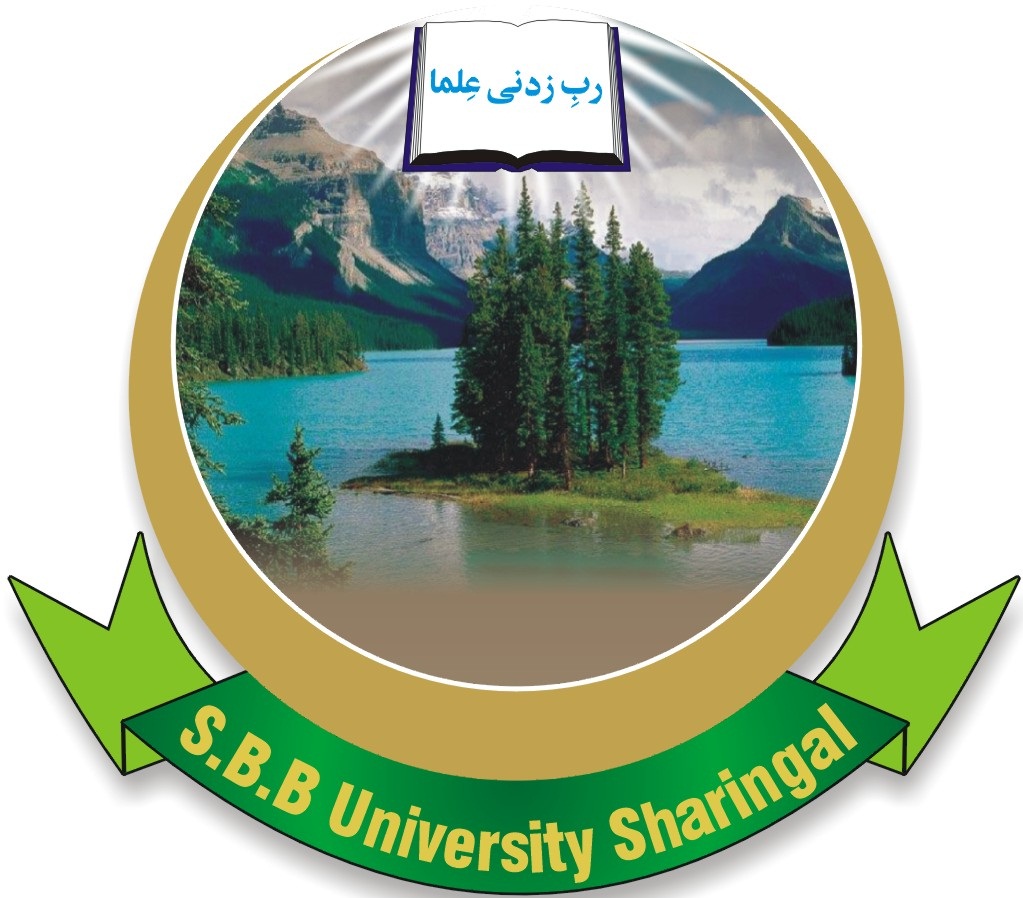 